ФЕДЕРАЛЬНОЕ ГОСУДАРСТВЕННОЕ АВТОНОМНОЕ ОБРАЗОВАТЕЛЬНОЕ УЧРЕЖДЕНИЕ ВЫСШЕГО ОБРАЗОВАНЯ «МОСКОВСКИЙ ГОСУДАРСТВЕННЫЙ ИНСТИТУТ МЕЖДУНАРОДНЫХ ОТНОШЕНИЙ (УНИВЕРСИТЕТ) МИНИСТЕРСТВА ИНОСТРАННЫХ ДЕЛ РОССИЙСКОЙ ФЕДЕРАЦИИ»ОДИНЦОВСКИЙ ФИЛИАЛКОЛЛЕДЖ МГИМОБИЗНЕС ПЛАНЭЛЕКТРОЗАПРАВОЧНЫЕ СТАНЦИИ В МОСКВЕ И МОСКОВСКОЙ ОБЛАСТИВыполнил Григорян Эрнест АрмановичСтудент группы БД 2.1.Специальность 38.02.07 «Банковское дело»Руководитель проекта Шевчук Е.В.СодержаниеОсновные сведения о бизнес проекте													3Инновационная идея: анализ и перспективы развития рынка электромобилей в России					4Экологическая идея: анализ экологической ситуации в России									8Необходимая инфраструктура для электромобилей											10Общая характеристика бизнес-плана													10Миссия и цели предприятия															11Техническая характеристика заправочного комплекса											12Кадры																		12Ценовая политика фирмы															13Финансовый план																13Заключение																		21Основные сведения о бизнес-проекте.Организационно-правовая форма предприятия – публичное акционерное общество. Учредители - физические лица. Дата начала реализации проекта – 31.05.2019.Валюта проекта – рубли. Необходимый объем финансирования проекта –  от 1 740 000 до 6 300 000 (в зависимости от количества электрозаправок). Из них 80% составляют заемные средства кредитных организаций, а 20% - собственные средства учредителей.Учредители проекта считают, что установка электрозаправочных станций улучшит экологическую ситуацию в нашей стране.Перспективность данного предприятия опирается на следующих идеях:1. Инновационная идея – рынок электромобилей перспективное направление, которое получило свое развитие сравнительно недавно и с каждым годом набирает обороты. 2. Экологическая идея - Россия находится в списке стран с плохой экологией. Только в 15 крупных городов РФ атмосферный воздух соответствует санитарным нормам. К числу самых грязных городов относится и Москва. Рост онкологических заболеваний, заболеваний органов дыхания и сердца ведет к необходимости задумываться об экологии, минимизировать загрязнения для здорового будущего нашей страны.  Разработчики надеются, что именно обоснование этих идей в предлагаемом проекте обеспечит ПАО доверие инвесторов и привлечение необходимого капитала.Инновационная идея: Анализ и перспективы развития рынка электромобилей в России.Электромобиль — автомобиль, приводимый в движение одним или несколькими электродвигателями с питанием от автономного источника электроэнергии (аккумуляторов, топливных элементов и т. п.), а не двигателем внутреннего сгорания. В 1899 году в Санкт-Петербурге был показан первый электромобиль российского производства, представляющий из себя омнибус на 17 пассажиров с мощностью 4 л. с. и дальностью поездки на одном заряде до 64 км. В 1931 г. Николы Тесла. собрал небольшую энергетическую установку, он заменил двигатель обычного автомобиля на эту установку. Это был первый электромобиль с мощностью 80 лошадиных сил. Но никакого дальнейшего развития данное изобретение не получило. Лишь в 2018 году, компания Илона Маска, Tesla Motors выпустила на рынок первое поколение модели Tesla Roadster, которое продавалось до 2012 года. Из-за ценника в 109 000 долларов за базовую версию, Roadster покупали в основном голливудские знаменитости, стремящиеся показать свою заботу об окружающей среде. Затем, уже в 2009 Tesla впервые показала публике свой самый популярный электромобиль Model S, его продажи начались спустя 3 года. В 2015 выходит Tesla Model X – первый кроссовер компании, являющийся бескомпромиссным решением с большим запасом хода (от 354 до 539 км в зависимости от конфигурации), отличными скоростными характеристиками.В настоящий момент на рынке представлены десятки довольно интересных моделей, начиная с недорогих вариантов наподобие KIA Soul EV или Chevrolet Bolt, и заканчивая премиум-сегментом, включающим в себя Audi e-tron или Porsche Mission E стоимостью выше 100 тысяч долларов.В Евросоюзе лидером продаж является хэтчбек Renault Zoe. Помимо него, в пятерку самых популярных электромобилей входят BMW i3, Mitsubishi Outlander, Nissan Leaf и легендарная Tesla Model S. На европейском рынке – помимо чисто электрокаров – продается много привычных нам моделей, но в электрическом исполнении.По сравнению с Европой в России число зарегистрированных электромобилей достаточно невелико. На сегодняшний день доля электромобилей в российском легковом автопарке минимальна и составляет 0.004% от общего количества. Всего машин в России 43,54 млн., из них электромобилей - 1847 шт.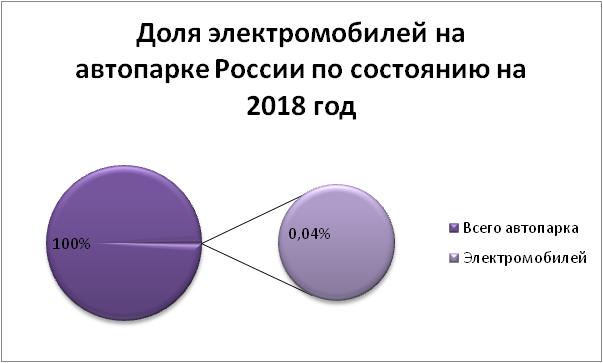 Рисунок 1 – Доля электромобилей на автопарке России по состоянию на 2018 год.В территориальном разрезе больше всего электромобилей в Приморском крае (благодаря ввозу б/у машин из Японии и Китая) и Москве (за счет высоких доходов населения) – это 21.2% и 19.6% соответственно. Доля перепродаж электромобилей очень высока, продажи же новых машин пока крайне малы (0.007% от общего количества)Но не смотря на небольшую долю рынок электронных автомобилей становится все больше, цены на электромобили снижаются. Так по прогнозам Минэконоразвития РФ к 2020 году доля электромобилей составит 1,5% от общего числа автомобилей, наглядно, структура российского автопарка будет представлена следующим образом: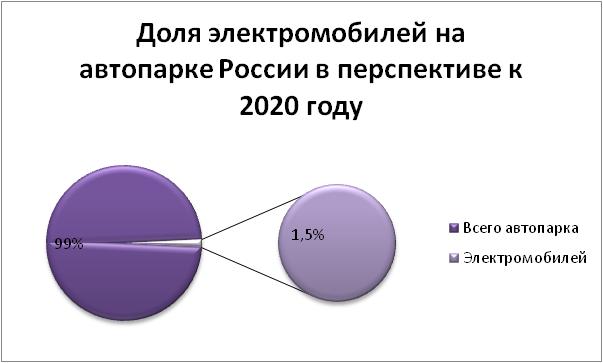 Рисунок 2. – Доля электромобилей на автопарке России в перспективе к 2020 году.Так по данным аналитического агентсва «Автостат» в первом квартале 2018 года объем продаж электромобилей вырос на23% по сравнению предыдущем годом.По состоянию на начало 2 квартал 2018 года самым популярным электрокаром в России считаются Lada Ellada -93 штуки, Tesla Model – 88 штук, BMW – 11 штук. Наглядно статистика по электромобилям представлена на рисунке 3.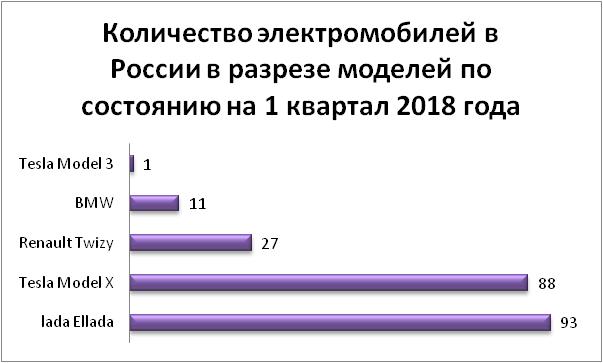 Рисунок 3. – Количество электромобилей в России в разрезе моделей по состоянию на 1 квартал 2018 годаЗа электромобилями будущее и каждый производитель уже понимает это. Поэтому электромобили более низкого ценового диапазона появляются не только на рынках Европы, но и на рынках Росси. О чем говорит увеличение продаж на 23%.Мировые новости также способствуют росту продаж электромобилей. В свое время открытие новых нефтяных месторождений привело к дешевизне бензина, а соответственно спрос на автомобили с обычным двигателем возрос. Уже в 2018 году цен на бензин и на дизтопливо увеличились на 10%. Счетная палат РФ прогнозирует резкий скачок роста цен на бензин из-за повышения акцизов. Данный аспект также может поспособствовать увеличению продаж электромобилей.Экологическая идея: анализ экологической ситуации в России.Ровно 25 лет назад в Бразилии прошла конференция ООН. В ходе нее Россию назвали одной из экологически неблагополучных стран. И с каждым годом все хуже. Плохая экология влияет не только на климат, но и на здоровье людей. Это и постоянное чувство усталости, рост онкологических заболеваний, заболеваний сердца. Увеличение шума из-за машин (в Москве шум достигает 100 дцб) приводит к психическим и нервным расстройствам. Выбросы Москва – крупнейший мегаполис страны. Помимо типичных для любой столицы мира проблем, связанных с перенаселением, город испытывает экологические загрязнения, источником которого является развитая промышленность: столица является крупным промышленным центром. Поэтому сегодня экологическое состояние Москвы крайне неважное. Москва входит в список 125 самых грязных городов страны.Транспорт занимает 1 место по вкладу загрязнения атмосферы. По данным World Energy Council около 17% выброса парниковых газов попадает в окружающую среду из-за работы автотранспорта. На рисунке 4 представлены загрязняющие вещества, которые содержатся в выхлопных газах автомобилей.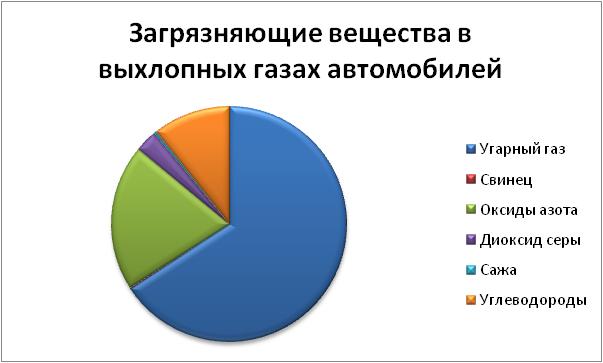 Рисунок 4 – Загрязняющие вещества в выхлопных газах автомобилейПо статистике на 1000 москвичей приходится 400 авто. Мегаполис также является крупным транспортным узлом: в столицу привозят порядка 11 млн тонн грузов, ежедневно по дорогам города передвигаются и стоят в пробках крупногабаритныеОдним из путей решения проблемы загрязнения окружающей среды является минимизация вредных газов и уменьшения шума, которые выделяют обычные транспортные средства. Заставить пересесть людей, ценящих свой комфорт на велосипеды, метро нереально. А вот внедрение электромобилей может значительно улучшить экологию страны и Земли в целом. Многие сравнительные характеристики экологической эффективности показывают явное превосходство электромобилей перед другими видами автотранспорта. Для внутригородского автотранспорта в ближайшее время нет более экологически чистой и недорогой альтернативы электромобилям.Необходимая инфраструктура для электромобилей.Необходимая инфраструктура для электромобилей ограничивается установкой достаточного количества электрозаправочных станций. Установка электрозаправочных станций в местах общедоступных является дополнительным стимулом к покупке электромобилей. Видя заинтересованность государства и частных лиц в борьбе за чистый воздух, все больше людей будет задумываться о том, какой у них автомобиль и какой вред наносит машина их марки окружающей среде. Все больше людей будут пересаживаться на электромобили.Электрозаправочных станции – это элемент городской инфраструктуры, предоставляющий электроэнергию для зарядки аккумуляторного электротранспорта, такого как электромобили, электробусы, электроскутеры, электросамокаты, гироскутеры, электровелосипеды и т.п.Общая характеристика бизнес-планаЗа 2018-2019 гг. при поддержке сторонних инвесторов, государства планируется установить 30 заправочных станций на территории Москвы и Московской области.В настоящее время в Москве около 20 заправочных станций. Количество заправочных станций необходимо увеличивать, делая среду экологического транспорта более доступной. За период 2018-2019 актуальным будет установка еще 20 заправочных станций на территории Москвы. Заправочные станции будут установлены на парковочных местах около крупных торговых центров. Установка заправочных электростанций на дорогах, соединяющих Москву и крупные подмосковные города является приоритетным направлением. На платных дорогах в следующих направлениях будут установлены по 1 шт. электрозаправочных станций.  Электростанции должны обеспечить возможность беспрепятственно доехать от данных подмосковных городов до Москвы. Миссия и цели предприятияМиссией предлагаемого к инвестированию предприятия является установка в московской области электрозаправочных станций, для заправки электромобилей. Что позволит в будущем повысить доступность обслуживания электромобилей и возможно приведет к росту их продаж. Целью предприятия является установка электрозаправочных станций.Реализовать предлагаемую миссию предприятия будет возможно при дополнительной государственной поддержке или стороннего инвестирования.Стратегический анализ данного проекта показывает, что предлагаемое к инвестированию предприятие имеет перспективы развития при реализации следующего и главного условия, как можно более быстрый выход на рынок услуг и его освоение.Технические характеристика заправочного комплексаДля реализации проекта предлагаем установить зарядную станцию базового уровня EVA Eco  Ее технические характеристики следующие:1 разъем стандарта Type 2.Мощность 22 кВт.Электротехническая защита.Стальной корпус с полимерным покрытием.Степень защиты оболочки IP 54.от 127 Цена от 128 000 до 240 000 рублей.Для реализации проекта необходимо закупить электростанции стоимостью 240 000 рублей. КадрыПланируемая численность персонала фирмы - 2 человека. Состав персонала, а также планируемые расходы на оплату труда отражены в таблице Таблица 1 – Фонд оплаты труда, рублей.Ценовая политика фирмыУровень цен должен быть достаточным, чтобы обеспечить предприятию запланированную прибыль, конкурентоспособность, но в то же время цены должны быть доступны для среднего класса. На электрозаправки нашей компании мы предлагаем следующую цену: 695,25 рублей на одну заправку.Финансовый планВ Москве и московской области зарегистрировано 440 электромобилей. В рамках реализации данного проекта планируется установка 20 электрозаправочных станций. Одна заправка будет стоить 695, 25 рублей.  Прежде чем найти прибыль, посчитать окупаемость в годах и рентабельность, необходимо определить доходы и расходы данного предприятия.В таблице ниже представлен расход от реализации проекта, в зависимости от количество установленных электростанций и количества машин, заправляемых в день.Таблица 2 - Зависимость расхода от количества электрозаправочных станций и количества, заправляемых машин в день, рублейЕжемесячный расход считается по формуле:Расход на одну заправку*30 дней*кол-во станций + постоянные расходыК постоянным расходам относится фонд оплаты труда (65000 рублей). Расход на одну заправку равен 395,25. Данная сумма берется исходя из следующего расчета: 85*4,6585 квт/ч – это электроэнергия для полной заправки одного аккумулятора машины Тесла.4,65 – это тариф на электроэнергию для юридических лиц и индивидуальных предпринимателей.Таким образом, из таблицы видно, что расходы растут пропорционально с количеством электрозаправочных станций и количеством машин, которые заправляются. Данная зависимость представлена на рисунке 5.Рисунок 5. – Зависимость расходов от количества электрозаправок и количества, заправляемых машин.В таблице ниже представлена аналогичная зависимость по доходам.Таблица 3 – Зависимость доходов от количества электрозаправочных станций и количества, заправляемых машин в день, рублейВывод аналогичный: чем больше заправочных станций в работе и чем больше машин заправляется, тем выше доходы.Доходы считались по формуле: стоимость на 1 заправку*30*количество, работающих станций*количество, машин. Для расчета прибыли была взята наценка 300 рулей. Так как при наценки ниже проект будет нерентабельным. Зависимость дохода от факторов, описанных выше представлена на рисунке 6.Рисунок 6 – Зависимость доходов от количества машин и электрозаправок.Прибыль рассчитывается по формуле (доходы - расходы) * 0,85Предприятие будет находится на упрощенной системе налогообложения и будет уплачивать налог 15% с доходов, уменьшенных на сумму расходов.Величина прибыли также меняется под действием двух факторов: количество заправляемых машин и количество действующих электрозаправок.Прибыль и срок окупаемости проекта представлен в таблице 4.Таблица 4 – Прибыль и срок окупаемости проекта, рублей.В данной таблице появляются капитальные вложения - это единовременные расходы, к которым относятся разработка приложения на IOS и android, маркетинг и упаковка закупка электростанций. Величина капитальных вложений меняется в зависимости от количества, установленных электрозаправочных станций.Разработка приложения на IOS и android обойдется в 1 000 000 рублей, маркетинг и упаковка – 500 000 рублей.Таким образом, оптимальным решением для проекта является установка 20 электрозаправочных станций. Если на каждой электрозаправочной станции будет заправляться по 1 машине в день (20 машин в день), то прибыль через 5 лет составт 1 173 000 рублей. При условии, что будет в день заправляться 60 автомобилей прибыль уже через 1 год составит 4 845 000 рублей. При условии, что будет в день заправляться 100 автомобилей прибыль уже через 7 месяцев составит 8 517 000 рублей.Основным индикатором финансовой эффективности компании является такой показатель как рентабельность продаж. В таблице 5 представлены коэффициенты рентабельности продаж, которые изменяются под влиянием факторов: количества действующих электрозаправок и количество, заправляемых машин в день.Таблица 5 – Динамика рентабельности продаж Рентабельность продаж – это показатель, который показывает сколько прибыли приходится на единицу реализованной продукции. Как видно из таблицы рентабельность продаж достигает своего максимального значения (R=34%) при условии, что будет работать 17 электростанций, и на каждой из них будет заправляться по 5 машин в день. На этом же уровне остается рентабельность, если будут работать 20 электрозаправочных станций. При условии, что установлены 17 электростанций и на каждой заправляется в день по 1 машине рентабельность будет 21%.Таким образом, исходя из анализа всех вышеприведенных данных (доходов, расходов, прибыли и рентабельности и количестве, заправляемых машин) можно сделать вывод что при установке 20 электрозаправочных станций и заправке на каждой из них по 1 машине в день, бизнес-проект окупится через 5 лет и рентабельность такого проекта будет 23%, т.е. 23% прибыли будет приходится на единицу реализованной продукции (услуги). Если же на каждой станции будет заправляться по 5 машин в день, то на каждую единицу реализованной продукции (услуги) будет приходится 34% прибыли. Реализация данного проекта – это серьезный важный шаг в улучшении экологии Москвы и Московской области, неоценимое наследие для будущих поколений. Число электромобилей с каждым годом становится все больше, цены на электромобили снижаются.ЗаключениеОсновная идея бизнес плана – это установка электрозаправочных станций по платным дорогам Москвы и Московской области и на парковках.Необходимый объем финансирования проекта –  от 1 740 000 до 6 300 000 (в зависимости от количество электрозаправок). Из них 80% составляют заемные средства кредитных организаций, а 20% - собственные средства учредителей.Установка электрозаправочных станций – это важный шаг в решении экологической ситуации страны. Россия находится в списке стран с плохой экологией. К числу самых грязных городов относится и Москва. С каждым годом рынок электрозаправочных станции в России увеличивается. По состоянию на начало 2 квартал 2018 года самым популярным электрокаром в России считаются Lada Ellada -93 штуки, Tesla Model – 88 штук, BMW – 11 штукПри расчете прибыли были учтены капитальные вложения, заработная плата рабочих и налоговые отчисления. Капитальные вложения - это единовременные расходы, к которым относятся разработка приложения на IOS и android, маркетинг и упаковка закупка электростанций. Величина капитальных вложений меняется в зависимости от количества, установленных электрозаправочных станций. Разработка приложения на IOS и android обойдется в 1 000 000 рублей, маркетинг и упаковка – 500 000 рублей. Цена одной электрозаправочной станции – 240 000 рублей.  В смету заложена заработная плата рабочих в размере 65 000 рублей ежемесячно. Предприятие будет находится на упрощенном налоговом режиме  и уплачивает ежегодно 15% от доходов, уменьшенных на величину расходов.Таким образом, при проведении всех расчетов оптимальным решением для проекта является установка 20 электрозаправочных станций. Если на каждой электрозаправочной станции будет заправляться по 1 машине в день (20 машин в день), то прибыль через 5 лет составт 1 173 000 рублей. При условии, что будет в день заправляться 60 автомобилей прибыль уже через 1 год составит 4 845 000 рублей. При условии, что будет в день заправляться 100 автомобилей прибыль уже через 7 месяцев составит 8 517 000 рублей. При установке 20 электрозаправочных станций и заправке на каждой из них по 1 машине в день, бизнес-проект окупится через 5 лет и рентабельность такого проекта будет 23%, т.е. 23% прибыли будет приходится на единицу реализованной продукции (услуги). Если же на каждой станции будет заправляться по 5 машин в день, то на каждую единицу реализованной продукции (услуги) будет приходится 34% прибыли. Наименование доходовКоличествоЗаработная плата одного сотрудника, рублейИтого, рублейПостоянные расходыПостоянные расходыПостоянные расходыЗаработная плата работников, в т.ч.:65 00065 000бухгалтер1 40 00040 000механик125 00025 000Расход, руб с месРасход, руб с месРасход, руб с мескол-во станций1 машина  в день3 машины в день5 машин в день1        20 858                      62 573              104 288   2        41 715                   125 145              208 575   3        62 573                   187 718              312 863   4        83 430                   250 290              417 150   5      104 288                   312 863              521 438   6      125 145                   375 435              625 725   7      146 003                   438 008              730 013   8      166 860                   500 580              834 300   9      187 718                   563 153              938 588   10      208 575                   625 725           1 042 875   11      229 433                   688 298           1 147 163   12      250 290                   750 870           1 251 450   13      271 148                   813 443           1 355 738   14      292 005                   876 015           1 460 025   15      312 863                   938 588           1 564 313   16      333 720                1 001 160           1 668 600   17      354 578                1 063 733           1 772 888   18      375 435                1 126 305           1 877 175   19      396 293                1 188 878           1 981 463   20      417 150                1 251 450           2 085 750   Доходы, руб с месДоходы, руб с месДоходы, руб с мескол-во станций1 машина  в день3 машины в день5 машин в день1        20 858                      62 573              104 288   2        41 715                   125 145              208 575   3        62 573                   187 718              312 863   4        83 430                   250 290              417 150   5      104 288                   312 863              521 438   6      125 145                   375 435              625 725   7      146 003                   438 008              730 013   8      166 860                   500 580              834 300   9      187 718                   563 153              938 588   10      208 575                   625 725           1 042 875   11      229 433                   688 298           1 147 163   12      250 290                   750 870           1 251 450   13      271 148                   813 443           1 355 738   14      292 005                   876 015           1 460 025   15      312 863                   938 588           1 564 313   16      333 720                1 001 160           1 668 600   17      354 578                1 063 733           1 772 888   18      375 435                1 126 305           1 877 175   19      396 293                1 188 878           1 981 463   20      417 150                1 251 450           2 085 750   Прибыль в месяц, рублейПрибыль в месяц, рублейПрибыль в месяц, рублейПрибыль в месяц, рублейПрибыль в год, рублейПрибыль в год, рублейПрибыль в год, рублейКап.вложенияОкупаемость, летОкупаемость, летОкупаемость, леткол-во станций1 машина в день3 машины в день5 машин в день1 машина  в день3 машины в день5 машин в день1 машина в день3 машины в день5 машин в день1- 56 000   - 38 000   - 20 000   - 672 000   - 456 000   - 240 000   1 740 000      -        -        -     2- 47 000   - 11 000    21 250   - 564 000   - 132 000    255 000   1 980 000       -         -        7,8   3- 38 000   13 600    59 500   - 456 000     163 200    714 000    220 000       -      13,6      3,1   4- 29 000    36 550    97 750   - 348 000    438 600    1 173 000    2 460 000      -      5,6      2,1   5- 20 000    59 500    136 000   - 240 000    714 000    1 632 000    2 700 000      -      3,8      1,7   6- 11 000    82 450    174 250   - 132 000    989 400    2 091 000    2 940 000      -      3,0      1,4   7- 2 000    105 400    212 500   - 24 000    1 264 800    2 550 000    3 180 000      -      2,5      1,2   8 5 950    128 350    250 750    71 400    1 540 200    3 009 000    3 420 000    47,9    2,2      1,1   9 13 600    151 300    289 000    163 200    1 815 600    3 468 000    3 660 000    22,4    2,0      1,1   10 21 250    174 250    327 250    255 000    2 091 000    3 927 000    3 900 000    15,3    1,9      1,0   11 28 900    197 200    365 500    346 800    2 366 400    4 386 000    4 140 000    11,9    1,7      0,9   12 36 550    220 150    403 750    438 600    2 641 800    4 845 000    4 380 000    10,0    1,7    0,9   13 44 200    243 100    442 000    530 400    2 917 200    5 304 000    4 620 000    8,7    1,6    0,9   14 51 850    266 050    480 250    622 200    3 192 600    5 763 000    4 860 000    7,8    1,5    0,8   15 59 500    289 000    518 500    714 000    3 468 000    6 222 000    5 100 000    7,1    1,5    0,8   16 67 150    311 950    556 750    805 800    3 743 400    6 681 000    5 340 000    6,6    1,4    0,8   17 74 800    334 900    595 000    897 600    4 018 800    7 140 000    5 580 000    6,2    1,4    0,8   18 82 450    357 850    633 250    989 400    4 294 200    7 599 000    5 820 000    5,9    1,4    0,8   19 90 100    380 800    671 500    1 081 200    4 569 600    8 058 000    6 060 000    5,6    1,3    0,8   20 97 750    403 750    709 750    1 173 000    4 845 000    8 517 000    6 300 000    5,4    1,3    0,7   Доход в год, рублейДоход в год, рублейДоход в год, рублейДоход в год, рублейПрибыль в год, рублейПрибыль в год, рублейПрибыль в год, рублейОкупаемость, летОкупаемость, летОкупаемость, летРентабельность продаж, %Рентабельность продаж, %Рентабельность продаж, %кол-во станций1 машина в день3 машины в день5 машин в день1 машина  в день3 машины в день5 машин в день1 машина  в день3 машины в день5 машин в день1 машина в день3 машины в день5 машин в день1250 290750 870   1 251 450   - 672 000   - 456 000   - 240 000                -                  -                  -     -268%-61%-19%2500 5801 501 7402 502 900   - 564 000   - 132 000   255 000                -                  -               7,8   -113%-9%10%3750 8702 252 6103 754 350   - 456 000   163 200   714 000                -             13,6             3,1   -61%7%19%41 001 1603 003 480   5 005 800   - 348 000   438 600   1 173 000                -               5,6             2,1   -35%15%23%51 251 4503 754 350   6 257 250   - 240 000   714 000   1 632 000                -               3,8             1,7   -19%19%26%61 501 7404 505 2207 508 700   - 132 000   989 4002 091 000                -               3,0             1,4   -9%22%28%71 752 0305 256 0908 760 150   - 24 000   1 264 800   2 550 000                -               2,5             1,2   -1%24%29%82 002 3206 006 96010 011 600   71 400   1 540 200   3 009 000           47,9             2,2             1,1   4%26%30%92 252 6106 757 83011 263 050   163 200   1 815 600   3 468 000           22,4             2,0             1,1   7%27%31%102 502 9007 508 70012 514 500   255 000   2 091 000   3 927 000           15,3             1,9             1,0   10%28%31%112 753 1908 259 57013 765 950   346 800   2 366 400   4 386 000           11,9             1,7             0,9   13%29%32%123 003 4809 010 44015 017 400   438 600   2 641 800   4 845 000           10,0             1,7             0,9   15%29%32%133 253 7709 761 31016 268 850   530 400   2 917 200   5 304 000             8,7             1,6             0,9   16%30%33%143 504 06010 512 18017 520 300   622 200   3 192 600   5 763 000             7,8             1,5             0,8   18%30%33%153 754 35011 263 05018 771 750   714 000   3 468 000   6 222 000             7,1             1,5             0,8   19%31%33%164 004 64012 013 92020 023 200   805 800   3 743 400   6 681 000             6,6             1,4             0,8   20%31%33%174 254 93012 764 79021 274 650897 600   4 018 800   7 140 000             6,2             1,4             0,8   21%31%34%184 505 22013 515 66022 526 100989 400   4 294 200   7 599 000             5,9             1,4             0,8   22%32%34%194 755 51014 266 53023 777 5501 081 200   4 569 600   8 058 000             5,6             1,3             0,8   23%32%34%205 005 80015 017 40025 029 0001 173 000   4 845 000   8 517 000             5,4             1,3             0,7   23%32%34%